НАКАЗПО ГАННІВСЬКІЙ ЗАГАЛЬНООСВІТНІЙ ШКОЛІ І-ІІІ СТУПЕНІВПЕТРІВСЬКОЇ РАЙОННОЇ РАДИ КІРОВОГРАДСЬКОЇ ОБЛАСТІвід 02 квітня 2020 року                                                                                № 51с. ГаннівкаПро планове навчання і перевірку знаньпрацівників з питань охорони праці,безпеки життєдіяльностіНа виконання наказу завідувача сектору освіти райдержадміністрації від 02 квітня 2020 року № 62 «Про планове навчання і перевірку знань працівників закладів та установ освіти району з питань охорони праці, безпеки життєдіяльності»НАКАЗУЮ:1. Заступнику директора з навчально-виховної роботи Ганнівської загальноосвітньої школи І-ІІІ ступенів ГРИШАЄВІЙ О.В., завідувачу Володимирівської загальноосвітньої школи І-ІІ ступенів, філії Ганнівської загальноосвітньої школи І-ІІІ ступенів МІЩЕНКО М.І., завідувачу Іскрівської загальноосвітньої школи І-ІІІ ступенів, філії Ганнівської загальноосвітньої школи І-ІІІ ступенів ЯНИШИНУ В.М. та їх заступникам, членам постійно діючих комісій із перевірки знань із охорони праці, безпеки життєдіяльності закладів освіти для здачі заліку з питань охорони праці, безпеки життєдіяльності:1) провести навчання і перевірку знань із питань охорони праці та безпеки життєдіяльності працівників закладів освіти відповідно до чинного Положення в обсязі 20 годин упродовж травня поточного року;2) затвердити програму навчання (додаток 1), тематичний план (додаток 2), графік проведення навчання (додаток 3), перелік питань (додаток 4), екзаменаційні білети (додаток 5) та організувати роботу постійно діючих комісій з перевірки знань працівників закладів освіти;3) затвердити склад комісій із перевірки знань працівників та організувати їхню роботу (додаток 6).4) провести перевірку знань працівників шляхом дистанційного опитування та оформити протоколом установленого зразка.5) до 05 червня 2020 року подати сектору освіти райдержадміністрації матеріали проведення навчання (копія наказу, тематичний план, графік проведення навчання та протокол засідання комісії з перевірки знань  установленого зразка).2. Контроль за виконанням даного наказу залишаю за собою. Директор школи                                                                                          О.КанівецьЗ наказом ознайомлені:                                                                         О.ГришаєваВ.ЯнишинМ.МіщенкоДодаток 1до наказу директора школивід 02.04.2020 року № 51ЗАТВЕРДЖУЮДиректор школи__________ О. Канівець02.04.2020 рокуПРОГРАМАнавчання та підвищення кваліфікації з питань охорони праці, безпеки життєдіяльності працівників Ганнівської загальноосвітньої школи І-ІІІ ступенів(програма розроблена відповідно п.3.8. наказу Міністерства освіти і науки України від 26.03.2013р. № 378 «Про внесення змін до Положення про порядок проведення навчання і перевірки знань з питань охорони праці в закладах, установах, організаціях, підприємствах, підпорядкованих Міністерству освіти і науки України»)1. Законодавство України про працюЗагальна характеристика трудового законодавства, Кодексу законів про працю України. Трудові правовідносини та їх особливості. Суб’єкти трудового права.Поняття колективного договору. Колективні переговори, розробка і укладення колективного договору. Розділ «Охорона праці» у колективному договорі, права працівників на пільги та компенсації за важкі та шкідливі умови праці, що визначаються у цьому розділі. Недійсність умов колективного договору. Контроль за виконанням колективного договору.Трудовий договір, порядок його укладання. Контракт, як різновид трудового договору. Переведення працівника на іншу роботу. Підстави припинення трудового договору з ініціативи працівника, власника.Тривалість робочого дня працівників, правила внутрішнього трудового розпорядку. Трудова дисципліна, порядок застосування дисциплінарних стягнень.2. Законодавство України про охорону праціОсновні законодавчі акти з питань охорони праці, безпеки життєдіяльності:Конституція України, Кодекс законів про працю України, Основи законодавства України про охорону здоров’я, закони України «Про охорону праці», «Про загальнообов’язкове державне соціальне страхування від нещасного випадку на виробництві та професійного захворювання, які спричинили втрату працездатності», «Про забезпечення санітарного та епідеміологічного благополуччя населення», «Про пожежну безпеку», «Про дорожній рух», «Про використання ядерної енергії та радіаційний захист».Основні положення цих Законів, їх взаємозв’язок із забезпеченням здорових і безпечних умов навчання та праці.Управління охороною праці на підприємстві. Служба охорони праці.Громадський контроль за додержанням законодавства про охорону праці.Соціальне страхування від нещасних випадків і професійних захворювань. Розслідування та облік нещасних випадків на виробництві, під час навчально-виховного процесу та нещасних випадків невиробничого характеру.3. Нормативні та організаційні основи охорони праціОсновні нормативно-правові акти з охорони праці, безпеки життєдіяльності, що діють у сфері освіти:Типове положення про службу охорони праці, затверджене наказом Держнаглядохоронпраці України від 15.11.2004 №255 (зі змінами);Положення про організацію роботи з охорони праці та безпеки життєдіяльності учасників освітнього процесу в установах і закладах освіти затверджене наказом МОН України від 26.12.2017 № 1669;Порядок проведення атестації робочих місць за умовами праці, затверджений постановою Кабінету Міністрів України від 01 серпня 1992 р. № 442;Положення про порядок проведення навчання і перевірки знань з питань охорони праці в закладах, установах, організаціях, підприємствах, підпорядкованих Міністерству освіти і науки України, затверджене наказом МОН України від 18.04.2006 № 304 (зі змінами);Типове положення про порядок проведення навчання і перевірки знань з питань охорони праці, затверджене наказом Державного комітету України з нагляду за охороною праці від 26 січня 2005 р. № 15, зареєстроване в Міністерстві юстиції України 15 лютого 2005 р. за         № 231/10511;Порядок проведення розслідування та ведення обліку нещасних випадків, професійних захворювань і аварій на виробництві, затверджений постановою Кабінету Міністрів України від 17 квітня 2019 р. № 337;Положення про порядок розслідування нещасних випадків, що сталися під час навчально-виховного процесу в навчальних закладах, затверджене наказом Міністерства освіти і науки України від 31.08.2001 № 616, зареєстроване в Міністерстві юстиції України 28.12.2001 за № 1093/6284;Порядок проведення медичних оглядів працівників певних категорій, затверджений наказом Міністерства охорони здоров’я України від 21.05.2007. № 246;Положення про порядок забезпечення працівників спеціальним одягом, спеціальним взуттям та іншими засобами індивідуального захисту, затверджене наказом Держнаглядохоронпраці України від 24.03.2008 № 53;Правила безпечної експлуатації електроустановок споживачів, затверджені наказом Держнаглядохоронпраці України від 09.01.1998 №4;Правила експлуатації електрозахисних засобів затверджені наказом Міністерства праці та соціальної політики України від 15.06.2001 № 253;Перелік важких робіт і робіт з шкідливими і небезпечними умовами праці, на яких забороняється застосування праці неповнолітніх, затверджений наказом Міністерства охорони здоров’я України від 31.03.94 № 46;Положення про порядок трудового і професійного навчання неповнолітніх професіям, пов’язаним з роботами із шкідливими та важкими умовами праці, а також з роботами підвищеної небезпеки, затверджене наказом Держнаглядохоронпраці України від 30.12.2014 № 244;Граничні норми підіймання і переміщення важких речей неповнолітніми, затверджені наказом Міністерства охорони здоров’я України від 22.03.1996 № 59;Правила пожежної безпеки в Україні, затверджені наказом Міністерства України з питань надзвичайних ситуацій від 19.10.2004      № 1417;Порядок розслідування та обліку нещасних випадків невиробничого характеру, затверджено постановою Кабінету Міністрів України від  22.03.2001 № 270 (зі змінами).4. Організація роботи з охорони праці, безпеки життєдіяльності в навчальних закладах установах, підприємствах Міністерства освіти і науки УкраїниОрганізація роботи з охорони праці, безпеки життєдіяльності в навчальних закладах, установах, підприємствах, організаціях відповідно до Положення про організацію роботи з охорони праці учасників навчально-виховного процесу в установах і навчальних закладах підпорядкованих Міністерству освіти і науки України.Навчання працівників з питань охорони праці, безпеки життєдіяльності, проведення інструктажів відповідно до Положення про порядок проведення навчання і перевірки знань з питань охорони праці в закладах, установах, організаціях, підприємствах, підпорядкованих Міністерству освіти і науки України.Забезпечення безпеки проведення навчально-виховного процесу:керівництво, координація і контроль за організацією охорони праці;функціонування системи управління охороною праці;відповідність обладнання, будівель та споруд вимогам нормативно-правових актів з охорони праці;організація безпечного ведення робіт підвищеної небезпеки;правила безпеки під час проведення занять в кабінетах інформатики, фізики, хімії, біології, навчально-виробничих майстернях;розробка інструкцій з охорони праці для видів робіт або окремих професій (посад), інструкцій з безпеки під час проведення навчально-виховного процесу для кабінетів (лабораторій), спортивних споруд, майстерень тощо.Попередження травматизму під час навчально-виховного процесу та у побуті. Розслідування та облік нещасних випадків, що сталися з учасниками навчально-виховного процесу, відповідно до Положення про порядок розслідування нещасних випадків, що сталися під час навчально-виховного процесу в навчальних закладах.5. ЕлектробезпекаОсновні нормативні документи, що регламентують роботи із забезпечення безпечної експлуатації електрообладнання навчального закладу, установи, підприємства, організації Міністерства освіти і науки України.Класифікація приміщень щодо небезпеки ураження працівників електричним струмом. Захисне заземлення і занулення, їх призначення.Організація експлуатації та обслуговування електрообладнання  згідно з вимогами чинних нормативних документів. Роботи з електроінструментом, трансформаторами, перетворювачами, переносними світильниками, електрозварювальним устаткуванням. Заходи безпеки при роботі з електрифікованим обладнанням.Порядок навчання і перевірки знань посадових осіб, робітників з електробезпеки.Групи з електробезпеки. Організаційні та технічні заходи, що забезпечують  безпеку працівників під час роботи в електроустановках.Правила роботи на персональних комп’ютерах.Захист від статичної електрики. Захист будівель та споруд від блискавки.Заходи щодо запобігання аваріям з електрообладнанням.6. Пожежна безпекаОсновні нормативні документи, що регламентують роботу із забезпечення пожежної безпеки навчального закладу, установи, підприємства, організації Міністерства світи і науки України:Закон України «Про пожежну безпеку»;Правила пожежної безпеки України;Правила пожежної безпеки для закладів, установ, організацій і підприємств Міністерства освіти і науки України.Обов’язки керівника та інших посадових осіб щодо забезпечення пожежної безпеки.Пожежна служба: положення про службу, основні завдання, функціональні обов’язки та права. Положення про добровільні пожежні дружини.Основні вимоги пожежної безпеки у будівлях і навчальних приміщеннях, при експлуатації електрообладнання, опалювальних приладів, систем вентиляції, при проведенні електрозварювальних робіт, при роботі з пожежо- вибухонебезпечними матеріалами.Основні вимоги до утримання шляхів евакуації, систем пожежогасіння, пожежної сигналізації. Основні причини пожеж, розробка протипожежних заходів.Призначення засобів пожежогасіння, протипожежного інвентарю та правила їх використування.Порядок повідомлення про пожежу, розслідування та облік пожеж. Порядок повідомлення про пожежу Міністерству освіти і науки України.7. ВибухонебезпекаПараметри і властивості, що характеризують вибухонебезпеку середовища.Кількісні показники вибухів, що характеризують масштаби руйнування, тяжкість наслідків. Основні вимоги до будови і безпечної експлуатації обладнання, що працює під тиском. Вимоги щодо професійного відбору та навчання персоналу з обслуговування об’єктів підвищеної вибухонебезпеки. 8. Радіаційна безпекаРадіонукліди та їх характеристики. Іонізуючі випромінювання (рентгенівське).Джерела опромінювання людини. Радіаційний фон. Радіаційнонебезпечні об’єкти в Україні.Принципи і норми радіаційної безпеки. Протирадіаційний захист населення. Індивідуальні і колективні засоби захисту від радіації. Правила поведінки людей на забруднених територіях.Профілактика радіаційних уражень. Запобігання накопиченню радіонуклідів в організмі. Служби радіаційної безпеки.9. Безпека дорожнього рухуЗагальні положення Закону України «Про дорожній рух».Правила дорожнього руху, їх значення в забезпеченні порядку і безпеки дорожнього руху. Обов’язки, права пішоходів і пасажирів.Служба безпеки дорожнього руху в органах управління освіти і науки, навчальному закладі: положення про службу, основні завдання, функціональні обов’язки та права.Знаки дорожні та їх значення в загальній системі організації дорожнього руху, класифікація. Вимоги до водіїв і транспортних засобів. Умови перевезення людей. Перевезення дітей. Небезпечні наслідки невиконання Правил перевезення дітей.Порядок повідомлення Міністерству освіти і науки України про дорожньо-транспортні пригоди.10. Цивільний захист. Природні загрози та техногенні небезпеки, їх наслідки та профілактика. Ліквідація аварійНадзвичайні ситуації, причини виникнення та складові системи їх моніторингу. Кодекс Цивільного захисту України.Найменування та визначення основних показників джерел природних надзвичайних ситуацій. Класифікація небезпечних джерел. Методика розроблення планів організаційних та інженерно-технічних заходів щодо запобігання та мінімізації наслідків надзвичайних ситуацій природного характеру. Основні стани аналізу надзвичайних ситуацій та прогнозування їхніх наслідків.Закон України «Про об’єкти підвищеної небезпеки». Класифікація виробничих небезпечних чинників. Забезпечення технологічної безпеки на підприємствах, в установах та організаціях, як складової частини цивільного захисту. Шляхи і способи підвищення стійкості роботи промислових об’єктів. Забезпечення надійного захисту та життєзабезпечення робітників.Порядок ідентифікації та обліку об’єктів підвищеної небезпеки на території розташування  підприємства, установи, навчального закладу.Порядок декларування об’єктів підвищеної небезпеки. Державний реєстр об’єктів підвищеної небезпеки.Методика визначення ризиків та їх прийнятих рівнів для декларування безпеки об’єктів підвищеної небезпеки.Страхування відповідальності за завдану шкоду внаслідок експлуатації небезпечного об’єкту.Методика розробки плану локалізації і ліквідації аварійних ситуацій.План локалізації і ліквідації аварійних ситуацій. Підготовка керівного складу до дій у аварійних ситуаціях. Формування і підготовка невоєнізованих формувань. Підготовка і проведення навчальної евакуації учасників навчально-виховного процесу навчального закладу, працівників установ, підприємств, організацій Міністерства освіти і науки.Порядок розслідування і обліку аварій.11. Гігієна праці. Медичний оглядПоняття гігієни праці. Законодавство в галузі гігієни праці.Закон України «Про забезпечення санітарного та епідемічного благополуччя населення».Основні заходи забезпечення санітарного благополуччя населення України.Фізіологічні особливості різних видів діяльності. Гігієнічна класифікація праці.Фактори середовища і трудового процесу, їх гігієнічна оцінка.Вплив параметрів мікроклімату на організм людини та їх нормалізація.Вплив шкідливих речовин на організм людини. Нормування шкідливих речовин.Класифікація систем вентиляції. Значення освітлення для успішної трудової діяльності.Проведення медичних оглядів працівників певних категорій відповідно до Порядку проведення медичних оглядів працівників певних категорій, затвердженого наказом Міністерства охорони здоров’я України від 21.05.2007р.  № 246.Захворюваність із тимчасовою втратою працездатності.Професійне захворювання: порядок розслідування, реєстрації та обліку. Основні заходи профілактики виникнення професійних захворювань.12. Профілактика побутового травматизмуПорядок проведення розслідування та обліку нещасних випадків невиробничого характеру.Потенційні джерела побутового травматизму та їх наслідки.Електротравматизм у побутових умовах та заходи захисту від нього.Запобігання побутовому травматизму в житлових приміщеннях, на комунально-побутових, торгівельних об’єктах, присадибних ділянках, у місцях відпочинку та масового перебування людей.Правила користування побутовою технікою, травматизм внаслідок їх порушень.Безпека на водних об’єктах. Правила охорони життя людей на водних об’єктах України, затверджені наказом Міністерства надзвичайних ситуацій та у справах захисту населення від наслідків Чорнобильської катастрофи 03.12.2001 № 272 (у редакції наказу МНС України від 24.09.2012 № 1214).Запобігання отруєнь.13. Психологія безпеки життєдіяльностіПоняття безпеки життєдіяльності. Ступінь ризику. Схема оцінки безпеки життєдіяльності. Об’єкти і цілі безпеки. Класифікація джерел небезпеки. Основні параметри глобального модулювання розвитку світу. Основні завдання безпеки життєдіяльності людства.Психологічні важелі забезпечення безпеки людини.Психологічні принципи професійного добору.Інформаційні засоби та способи впливу на психіку людини.Методи маніпулювання людською свідомістю.Фізіологічна та психологічна основа навчального та трудового процесу. Пристосування людини до навколишніх умов навчання і праці (промислова етика, ритм і темпи роботи) та їх вплив на безпеку праці.Система людина-техніка-середовище.Потенціальні джерела небезпеки та їх наслідки.Методи прогнозу травматизму.Біоритми – потенційне джерело небезпеки.14. Охорона навколишнього середовища. Біологічна та екологічна безпеки. Законодавчі акти з раціонального природокористуванняВідповідальність керівників за порушення в галузі раціонального природокористування і охорони навколишнього середовища.Ресурсозберігаючі технології, екологічна експертиза. Забруднення атмосфери, води, земель та прогноз забруднення, науково-технічні проблеми природокористування, провідні екологічно допустимі технології. Методи рекультиваційних робіт. Озеленення промислової зони.Поняття екологічної безпеки та правова основа її забезпечення.Рівень, структура та динаміка екологічних злочинів.Екологія гідросфери і атмосфери.Екологічні наслідки глобальних кліматичних змін.Концепція Державної цільової програми біобезпеки та біологічного захисту на 2010-2020 роки.Поняття – біологічна безпека. Безпека харчування.Генетично-модифіковані організми як небезпека для людини та довкілля.15. Надання першої допомоги потерпілим у разі нещасного випадкуСтислі основи анатомії та фізіології людини.Поняття першої домедичної  допомоги. Основні принципи надання першої домедичної допомоги: правильність, доцільність дій, швидкість, рішучість, спокій.Перша допомога при кровотечі. Класифікація кровотечі. Основні види кровотечі, їх ознаки. Перша допомога при артеріальній та венозній кровотечі. Засоби зупинки кровотечі. Зупинка кровотечі притискуванням пошкодженої судини до підлеглої кістки, максимальним згинанням кінцівки. Зупинка кровотечі за допомогою джгута чи джгута-закрутки.Способи реанімації, підготовлення потерпілого до реанімації. Штучне дихання способом «з рота в рот» чи «з рота в ніс».Непрямий (закритий) масаж серця.Перша допомога при утоплені.Види електротравм. Безпечні методи звільнення потерпілого від дії електричного струму. Термічна, електрична та біологічна дія електричного струму на організм людини. Правила надання першої допомоги потерпілим від ураження електричним струмом.Перша допомога при ударах. Струс головного мозку. Удари в області хребта. Синдром здавлювання. Перша допомога при вивихах і розтягненні зв’язок.Перша допомога при отруєнні. Симптоми отруєнь. Вплив різних речовин на організм людини і його наслідки.Перша допомога при пораненнях. Визначення та класифікація ран. Види перев’язувального матеріалу. Типи пов’язок. Правила накладання пов’язок.Перша допомога при переломах. Класифікація переломів. Правила накладання шин. Перша допомога при ушкодженні хребта та кісток тазу.Опіки, їх класифікація. Перша допомога при хімічних та термічних опіках, при опіку очей. Перша допомога при тепловому та сонячному ударах. Перша допомога при обмороженнях.Запобіжні заходи щодо попередження інфікування СНІДом під час надання першої допомоги потерпілим при нещасних випадках.Додаток 2до наказу директора школивід 02.04.2020 року № 51ЗАТВЕРДЖУЮДиректор школи__________ О. Канівець02.04.2020 рокуНавчально-тематичний план навчання з питань охорони праці та безпеки життєдіяльностіДодаток 3до наказу директора школивід 02.04.2020 року № 51ЗАТВЕРДЖУЮДиректор школи__________ О. Канівець02.04.2020 рокуГрафік проведення навчання з питань охорони праці та безпеки життєдіяльностіДодаток 4до наказу директора школивід 02.04.2020 року № 51ЗАТВЕРДЖУЮДиректор школи__________ О. Канівець02.04.2020 рокуПЕРЕЛІКпитань для перевірки знань із питань охорони праці, безпеки життєдіяльності працівників школи1. Законодавство України про працю. 1. Які основні трудові права працівників.2. З яких розділів складається Кодекс законів про працю України.3. Які відносини регулюються Колективним договором.4. Порядок проведення переговорів, розробки і укладання Колективного договору.5. Розділ «Охорона праці» у колективному договорі.6. При яких умовах Колективний договір являється недійсним.7. Поняття «Трудовий договір», порядок його укладання з працівником.8. Контракт, як різновид трудового договору.9. Порядок переведення працівника на іншу роботу.10. Підстави припинення трудового договору з ініціативи працівника, власника.11. Порядок розірвання трудового договору.12. Правила внутрішнього трудового розпорядку. Статути і положення про дисципліну.13. Порядок застосування дисциплінарних стягнень.2. Законодавство України про охорону праці1. Основні принципи державної політики в галузі охорони праці.2. Поняття «охорона праці» та основні заходи щодо забезпечення охорони праці.3. Право громадян на охорону праці під час роботи при укладанні трудового договору.4. Обов’язки роботодавця щодо створення умов праці відповідно до нормативно-правових актів з охорони праці.5. Права працівників на пільги та компенсації за важкі та шкідливі умови праці.6. Основні завдання, права та обов’язки служби охорони праці.7. Комісія з питань охорони праці підприємства: порядок створення, обов’язки та права комісії.8. Уповноважені з питань охорони праці, їх права і соціальний захист.9. Фінансування охорони праці роботодавцем.10. Державне управління охороною праці. Органи державного управління та їх повноваження.11. Громадський контроль за додержанням законодавства про охорону праці. Повноваження і права профспілок у цій сфері .12. Штрафні санкції до юридичних та фізичних осіб за порушення вимог  щодо охорони праці.13. Дисциплінарна, адміністративна та матеріальна відповідальність за порушення вимог нормативно-правових актів з охорони праці.14. Кримінальна відповідальність за порушення вимог нормативно-правових актів з охорони праці.15. Соціальне страхування від нещасних випадків і професійних захворювань. Основні положення Закону України «Про загальнообов’язкове державне соціальне страхування від нещасного випадку на виробництві та професійного захворювання, які спричинили втрату працездатності».16. Завдання страхування та сфера дії закону, основні принципи страхування, управління страхуванням.17. Відшкодування шкоди, заподіяної застрахованому ушкодженням здоров’я.18. Порядок розслідування та обліку нещасних випадків на виробництві, під час навчально-виховного процесу та нещасних випадків невиробничого характеру.3. Нормативні та організаційні основи охорони праці1. Документи, які належать до нормативно-правових актів з охорони праці, безпеки життєдіяльності (НПАОП, ДержСанПіН, ДБН, НАПБ, ГОСТи серії ССБП)2. Позначення документів з охорони праці. Реєстр НПАОП3. Порядок проведення атестації робочих місць за умовами праці4. Порядок розслідування та обліку нещасних випадків на виробництві5. Порядок розслідування та обліку нещасних випадків, що сталися з учасниками навчально-виховного процесу6. Порядок розслідування та обліку професійних захворювань7. Порядок розслідування та обліку аварій8. Порядок розслідування та обліку нещасних випадків невиробничого характеру9. Порядок проведення навчання з охорони праці  працівників при прийомі на роботу і в процесі трудової діяльності10. Порядок проведення навчання з безпеки життєдіяльності посадових осіб, спеціалістів11. Проведення інструктажів з питань охорони праці:вступний інструктаж;первинний інструктаж;повторний інструктаж; позаплановий інструктаж;цільовий інструктаж.12. Види інструкцій з охорони праці13. Вимоги до змісту і побудови інструкцій з охорони праці14. Охорона праці жінок15. Охорона праці неповнолітніх16. Охорона праці інвалідів17. Порядок проведення медичних оглядів працівників18. Колективні та індивідуальні засоби захисту19. Основні принципи і завдання страхування20. Розмір страхової виплати потерпілому від нещасного випадку на виробництві21. Розмір одноразової виплати потерпілому від нещасного випадку на виробництві22. Розмір страхових виплат в разі смерті потерпілого від нещасного випадку на виробництві23.  Облік нещасних випадків, професійних захворювань та аварій на виробництві. Інформація та звітність про стан охорони праці.4. Організація роботи з охорони праці, безпеки життєдіяльності в навчальних закладах установах, підприємствах Міністерства освіти і науки України1. Організація роботи з охорони праці, безпеки життєдіяльності в Міністерстві освіти і науки України2. Організація роботи з охорони праці, безпеки життєдіяльності в Міністерстві освіти і науки Автономної Республіки Крим, департаментах (управліннях) освіти і науки обласних, Київської та Севастопольської міських державних адміністраціях та районних (міських) управліннях освітою місцевих органів виконавчої влади та органів місцевого самоврядування. Відповідальність за організацію роботи з охорони праці.3. Організація роботи з охорони праці в навчальних закладах та обов’язки посадових осіб4. Безпека проведення навчання і праці учасників навчально-виховного процесу.5. Порядок проведення та реєстрації інструктажів з охорони праці, безпеки життєдіяльності в навчальних закладах.6. Правила безпеки під час проведення занять в кабінетах інформатики, фізики, хімії, біології, навчально-виробничих майстернях.5. Електробезпека1. Основні причини електротравматизму та шляхи його зниження.2. Небезпечні величини електроструму.3. Чинники які впливають на дію електроструму на людину.4. Заземлення електроустановок, їх захисна дія.5. Занулення електроустановок, їх захисна дія.6. Допустимі величини опору заземлення, занулення та порядок їх перевірки.7. Порядок виконання робіт в діючих електроустановках. Інструктаж, допуск до роботи.8. Групи з електробезпеки. Вимоги до електротехнічного персоналу для присвоєння групи.9. Опосвідчення стану безпеки електроустановок.10. Вимоги безпеки до виконання електрозварювальних робіт і електрозварювального обладнання.11. Вимоги безпеки до електрифікованого інструмента  та виконання робіт із застосуванням електрифікованого інструмента.12. Класифікація електрозахисних засобів.13. Вимоги до електрозахисних засобів. Порядок їх застосування та контроль за станом.14. Порядок організації безпечної експлуатації і обслуговування електроустановок навчальних закладів, установ, підприємств, організацій Міністерства освіти і науки України.6. Пожежна безпека1. Категорії приміщень з вибухопожежної та  пожежної небезпеки.2. Класифікація будівель і споруд за ступенями вогнестійкості.3. Основні і вторинні небезпечні фактори пожежі.4. Пожежо- вибухонебезпека речовин і матеріалів.5. Класифікація пожеж.6. Протипожежне водопостачання. Вимоги до улаштування та розміщення внутрішніх пожежних кранів.7. Первинні засоби пожежогасіння. Класифікація вогнегасників. Принципова побудова. Порядок їх застосування. Норми забезпеченості. Вимоги до їх утримання.8. Протипожежні формування.9. Документи, що складаються в навчальному закладі, установі, підприємстві для забезпечення пожежної безпеки.10. Види шляхів евакуації людей з будівель і споруд. Евакуаційні виходи. Організація та порядок проведення навчання з евакуації людей.11. Вимоги пожежної безпеки для приміщень різного призначення, що належать до системи освіти України.12. Вимоги пожежної безпеки під час проведення вогневих, фарбувальних, будівельно-монтажних робіт.13. Порядок дій у разі пожежі.14. Вимоги до інструкцій з пожежної безпеки15. Навчання з питань пожежної безпеки в навчальних закладах, установах, підприємствах, організаціях системи освіти України7. Вибухонебезпека1. Категорії будівель і приміщень за вибухопожежною небезпекою.2. Класифікація вибухо та пожежонебезпечних приміщень (зон).3. Основні вражаючи фактори вибуху.4. Параметри і властивості, що характеризують вибухонебезпеку середовища.5. Фактори, що характеризують небезпеку вибуху.6. Порядок ідентифікації та обліку об’єктів підвищеної небезпеки.7. Реєстрація, технічне опосвідчення і дозвіл на експлуатацію посудин, які працюють під тиском.8. Реєстрація, технічне опосвідчення і дозвіл на експлуатацію парових котлів.9. Вимоги до приміщень котелень.10. Порядок навчання працівників, які обслуговують обладнання, що працює під тиском.8. Радіаційна безпека1. Основні принципи і шляхи забезпечення радіаційної безпеки.2. Заходи, що забезпечують радіаційну безпеку робіт.3. Санкції за порушення вимог норм і правил з радіаційної безпеки в Україні.4. Чинні норми радіаційної безпеки України.5. Радіаційно небезпечні об’єкти.6. Види зон радіоактивного забруднення території.7. Радіоактивні речовини та їх вплив на людину.8. Поводження з радіоактивними відходами.9. Поняття про дози опромінювання, рівні забруднення.10. Побутові дозиметричні прилади та робота з ними.11. Основні норми поведінки та дії населення при радіаційних аваріях і радіаційному забруднені місцевості.12. Засоби індивідуального захисту  від радіоактивного опромінювання та їх застосування.13. Природні джерела радіоактивного випромінювання.14. Опромінення і його наслідки, гостра і хронічна променева хвороба9. Безпека дорожнього руху1. Загальна структура і основні вимоги Правил дорожнього руху.2. Обов’язки, права пішоходів і пасажирів.3. Закон України «Про дорожній рух» про порядок вивчення Правил дорожнього руху різними групами населення.4. Порядок введення обмежень у дорожньому русі, відповідність обмежень, інструкцій та інших нормативних актів Правилам дорожнього руху.5. Служби безпеки дорожнього руху в департаментах (управліннях) освіти і науки, навчальному закладі. Основні завдання, функціональні обов’язки та права.6. Розмітка дорожня та їх характеристика. Види перехресть, порядок руху.7. Умови перевезення людей, дітей.8. Рух у житловій зоні, автомагістралями, на гірських дорогах і крутих спусках.9. Регулювання дорожнього руху. Рух транспорту і безпека пішоходів, пасажирів.10. Надання першої домедичної допомоги у разі скоєння дорожньо-транспортної пригоди.11. Адміністративна, кримінальна відповідальність за порушення правил дорожнього руху10. Цивільний захист. Природні загрози та техногенні небезпеки, їх наслідки та профілактика. Ліквідація аварій1. Поняття, основні принципи та завдання цивільного захисту.2. Завдання і обов’язки суб’єктів господарювання з цивільного захисту.3. Способи виявлення потенційно-небезпечних зон з ймовірними джерелами надзвичайних ситуацій. Зонування територій за ступенем небезпеки.4. Розроблення планів організаційних та інженерно-технічних заходів з попередження надзвичайних ситуацій.5. Запобігання та мінімізація наслідків надзвичайних ситуацій природного характеру.6. Забезпечення техногенної безпеки на підприємствах та організаціях як складової частини цивільного захисту.7. Основні положення Кодексу Цивільного захисту України.8. Методика ідентифікації об’єктів підвищеної небезпеки.9. Порядок декларування безпеки об’єктів підвищеної небезпеки.11. Гігієна праці. Медичний огляд1. Законодавство України в галузі гігієни праці.2. Гігієнічна класифікація праці.3. Гігієнічна оцінка умов і характеру праці.4. Фактори середовища і трудового процесу, їх гігієнічна оцінка.5. Загальні вимоги до режиму праці та відпочинку.6. Підвищення опору організму до дії шкідливих виробничих факторів.7. Гігієна праці жінок і підлітків.8. Гігієнічне нормування виробничого мікроклімату. Засоби запобігання несприятливому впливу виробничого мікроклімату на організм людини.9. Заходи щодо боротьби з пилом, профілактика професійних захворювань пилової етіології.10. Виробничі отрути і професійні інтоксикації.11. Фізична і гігієнічна характеристика вібрації. Профілактичні заходи.12. Фізична та гігієнічна характеристика шуму. Захист від шуму на виробництві.13. Гігієнічні вимоги до організації вентиляції.14. Гігієнічні вимоги до організації роботи з візуальними дисплейними терміналами.15. Розслідування та облік професійних захворювань і отруєнь.16. Медичний огляд працівників  певних категорій, порядок їх проведення.12. Профілактика побутового травматизму1. Джерела побутового травматизму та їх класифікація за ступенем небезпечності.2. Класифікація побутових небезпечних і шкідливих факторів та їх вплив на організм.3. Навчання з питань профілактики побутового травматизму.4. Надання першої до медичної  допомоги у випадку побутового травматизму.5. Вимоги безпеки в місцях масового перебування людей.6. Запобігання отруєння грибами, рослинами та їх насінням.7. Вимоги безпеки на водних об’єктах8. Порядок проведення розслідування та обліку нещасних випадків невиробничого характеру.9. Аналіз та профілактика побутового травматизму.13. Психологія безпеки життєдіяльності1. Що таке психологія безпеки?2. З якими галузями психологія безпеки має зв'язок?3. Що являється об’єктом дослідження психології безпеки життєдіяльності?4. В чому полягає завдання психології безпеки?5. Які чинники являються предметом дослідження психології безпеки?6. На чому базується працездатність людини?14. Охорона навколишнього середовища. Біологічна та екологічна безпеки.Законодавчі акти з раціонального природокористування1. Поняття «охорона навколишнього середовища».2. Основні об’єкти та принципи охорони навколишнього середовища.3. Організація контролю за станом навколишнього середовища.4. Яка діяльність відноситься до природоохоронної.5. Що таке екологічна безпека. Правові заходи забезпечення екологічної безпеки.6. Відповідальність за правопорушення в галузі екологічної безпеки.7. Біосфера сьогодні: масштаб антропогенного впливу.8. Атмосферний пил та забруднення.9. Екологічне прогнозування.10. Моніторинг навколишнього середовища.11. Джерела забруднення і основні види забруднення атмосфери. Охорона атмосферного повітря.12. Джерела і види забруднення водних ресурсів.13. Охорона надр і раціональне використання землі.14. Охорона рослинного та тваринного світу.15. Що таке біологічна безпека і біологічний захист?16. Що таке генетично модифіковані продукти, чим вони небезпечні?17. Маркування продуктів генетично-інженерного походження.15. Надання першої допомоги потерпілим у разі нещасного випадкуНадання першої допомоги потерпілим у разі:поранення;перелому;ударів;вивихів;розтягнень;опіків;обморожень;ураження електричним струмом;отруєння;теплового удару. Додаток 5до наказу директора школивід 02.04.2020 року № 51ЗАТВЕРДЖУЮДиректор школи__________ О. Канівець02.04.2020 рокуЕКЗАМЕНАЦІЙНІ ПИТАННЯ З ОХОРОНИ ПРАЦІ І БЕЗПЕКИ ЖИТТЄДІЯЛЬНОСТІ ДЛЯ ПРАЦІВНИКІВ ГАННІВСЬКОЇ ЗАГАЛЬНООСВІТНЬОЇ ШКОЛИ І-ІІІ СТУПЕНІВБІЛЕТ № 11. Які основні трудові права працівників.2. З яких розділів складається Кодекс законів про працю України.3. Які відносини регулюються Колективним договором.4. Порядок проведення переговорів, розробки і укладання Колективного договору.БІЛЕТ № 21. Розділ «Охорона праці» у колективному договорі.2. При яких умовах Колективний договір являється недійсним.3. Поняття «Трудовий договір», порядок його укладання з працівником.4. Контракт, як різновид трудового договору.БІЛЕТ № 31. Порядок переведення працівника на іншу роботу.2. Підстави припинення трудового договору з ініціативи працівника, власника.3. Порядок розірвання трудового договору.4. Правила внутрішнього трудового розпорядку. Статути і положення про дисципліну.БІЛЕТ № 41. Порядок застосування дисциплінарних стягнень.2. Основні принципи державної політики в галузі охорони праці.3. Поняття «охорона праці» та основні заходи щодо забезпечення охорони праці.4. Право громадян на охорону праці під час роботи при укладанні трудового договору.БІЛЕТ № 51. Обов’язки роботодавця щодо створення умов праці відповідно до нормативно-правових актів з охорони праці.2. Права працівників на пільги та компенсації за важкі та шкідливі умови праці.3. Основні завдання, права та обов’язки служби охорони праці.4. Комісія з питань охорони праці підприємства: порядок створення, обов’язки та права комісії.БІЛЕТ № 61. Уповноважені з питань охорони праці, їх права і соціальний захист.2. Фінансування охорони праці роботодавцем.3. Державне управління охороною праці. Органи державного управління та їх повноваження.4. Громадський контроль за додержанням законодавства про охорону праці. Повноваження і права профспілок у цій сфері .БІЛЕТ № 71. Штрафні санкції до юридичних та фізичних осіб за порушення вимог  щодо охорони праці.2. Дисциплінарна, адміністративна та матеріальна відповідальність за порушення вимог нормативно-правових актів з охорони праці.3. Кримінальна відповідальність за порушення вимог нормативно-правових актів з охорони праці.4. Соціальне страхування від нещасних випадків і професійних захворювань. Основні положення Закону України «Про загальнообов’язкове державне соціальне страхування від нещасного випадку на виробництві та професійного захворювання, які спричинили втрату працездатності».БІЛЕТ № 81. Завдання страхування та сфера дії закону, основні принципи страхування, управління страхуванням.2. Відшкодування шкоди, заподіяної застрахованому ушкодженням здоров’я.3. Порядок розслідування та обліку нещасних випадків на виробництві, під час навчально-виховного процесу та нещасних випадків невиробничого характеру.4. Документи, які належать до нормативно-правових актів з охорони праці, безпеки життєдіяльності (НПАОП, ДержСанПіН, ДБН, НАПБ, ГОСТи серії ССБП)БІЛЕТ № 91. Позначення документів з охорони праці. Реєстр НПАОП2. Порядок проведення атестації робочих місць за умовами праці3. Порядок розслідування та обліку нещасних випадків на виробництві4. Порядок розслідування та обліку нещасних випадків, що сталися з учасниками навчально-виховного процесуБІЛЕТ № 101. Порядок розслідування та обліку професійних захворювань2. Порядок розслідування та обліку аварій3. Порядок розслідування та обліку нещасних випадків невиробничого характеру4. Порядок проведення навчання з охорони праці  працівників при прийомі на роботу і в процесі трудової діяльностіБІЛЕТ № 111. Порядок проведення навчання з безпеки життєдіяльності посадових осіб, спеціалістів2. Проведення інструктажів з питань охорони праці:вступний інструктаж;первинний інструктаж;повторний інструктаж; позаплановий інструктаж;цільовий інструктаж.3. Види інструкцій з охорони праці4. Вимоги до змісту і побудови інструкцій з охорони праціБІЛЕТ № 1214. Охорона праці жінок15. Охорона праці неповнолітніх16. Охорона праці інвалідів17. Порядок проведення медичних оглядів працівниківБІЛЕТ № 131. Колективні та індивідуальні засоби захисту2. Основні принципи і завдання страхування3. Розмір страхової виплати потерпілому від нещасного випадку на виробництві4. Розмір одноразової виплати потерпілому від нещасного випадку на виробництвіБІЛЕТ № 141. Розмір страхових виплат в разі смерті потерпілого від нещасного випадку на виробництві2. Облік нещасних випадків, професійних захворювань та аварій на виробництві. Інформація та звітність про стан охорони праці.3. Організація роботи з охорони праці, безпеки життєдіяльності в Міністерстві освіти і науки України4. Організація роботи з охорони праці, безпеки життєдіяльності в Міністерстві освіти і науки Автономної Республіки Крим, департаментах (управліннях) освіти і науки обласних, Київської та Севастопольської міських державних адміністраціях та районних (міських) управліннях освітою місцевих органів виконавчої влади та органів місцевого самоврядування. Відповідальність за організацію роботи з охорони праці.БІЛЕТ № 151. Організація роботи з охорони праці в навчальних закладах та обов’язки посадових осіб2. Безпека проведення навчання і праці учасників навчально-виховного процесу.3. Порядок проведення та реєстрації інструктажів з охорони праці, безпеки життєдіяльності в навчальних закладах.4. Правила безпеки під час проведення занять в кабінетах інформатики, фізики, хімії, біології, навчально-виробничих майстернях.БІЛЕТ № 161. Основні причини електротравматизму та шляхи його зниження.2. Небезпечні величини електроструму.3. Чинники які впливають на дію електроструму на людину.4. Заземлення електроустановок, їх захисна дія.БІЛЕТ № 171. Занулення електроустановок, їх захисна дія.2. Допустимі величини опору заземлення, занулення та порядок їх перевірки.3. Порядок виконання робіт в діючих електроустановках. Інструктаж, допуск до роботи.4. Групи з електробезпеки. Вимоги до електротехнічного персоналу для присвоєння групи.БІЛЕТ № 181. Опосвідчення стану безпеки електроустановок.2. Вимоги безпеки до виконання електрозварювальних робіт і електрозварювального обладнання.3. Вимоги безпеки до електрифікованого інструмента  та виконання робіт із застосуванням електрифікованого інструмента.4. Класифікація електрозахисних засобів.БІЛЕТ № 191. Вимоги до електрозахисних засобів. Порядок їх застосування та контроль за станом.2. Порядок організації безпечної експлуатації і обслуговування електроустановок навчальних закладів, установ, підприємств, організацій Міністерства освіти і науки України.3. Категорії приміщень з вибухопожежної та  пожежної небезпеки.4. Класифікація будівель і споруд за ступенями вогнестійкості.БІЛЕТ № 201. Основні і вторинні небезпечні фактори пожежі.2. Пожежо- вибухонебезпека речовин і матеріалів.3. Класифікація пожеж.4. Протипожежне водопостачання. Вимоги до улаштування та розміщення внутрішніх пожежних кранів.БІЛЕТ № 211. Первинні засоби пожежогасіння. Класифікація вогнегасників. Принципова побудова. Порядок їх застосування. Норми забезпеченості. Вимоги до їх утримання.2. Протипожежні формування.3. Документи, що складаються в навчальному закладі, установі, підприємстві для забезпечення пожежної безпеки.4. Види шляхів евакуації людей з будівель і споруд. Евакуаційні виходи. Організація та порядок проведення навчання з евакуації людей.БІЛЕТ № 221. Вимоги пожежної безпеки для приміщень різного призначення, що належать до системи освіти України.2. Вимоги пожежної безпеки під час проведення вогневих, фарбувальних, будівельно-монтажних робіт.3. Порядок дій у разі пожежі.4. Вимоги до інструкцій з пожежної безпекиБІЛЕТ № 231. Навчання з питань пожежної безпеки в навчальних закладах, установах, підприємствах, організаціях системи освіти України.1. Категорії будівель і приміщень за вибухопожежною небезпекою.2. Класифікація вибухо та пожежонебезпечних приміщень (зон).3. Основні вражаючи фактори вибуху.БІЛЕТ № 241. Параметри і властивості, що характеризують вибухонебезпеку середовища.2. Фактори, що характеризують небезпеку вибуху.3. Порядок ідентифікації та обліку об’єктів підвищеної небезпеки.4. Реєстрація, технічне опосвідчення і дозвіл на експлуатацію посудин, які працюють під тиском.БІЛЕТ № 251. Реєстрація, технічне опосвідчення і дозвіл на експлуатацію парових котлів.2. Вимоги до приміщень котелень.3. Порядок навчання працівників, які обслуговують обладнання, що працює під тиском.4. Основні принципи і шляхи забезпечення радіаційної безпеки.БІЛЕТ № 261. Заходи, що забезпечують радіаційну безпеку робіт.2. Санкції за порушення вимог норм і правил з радіаційної безпеки в Україні.3. Чинні норми радіаційної безпеки України.4. Радіаційно небезпечні об’єкти.БІЛЕТ № 271. Види зон радіоактивного забруднення території.2. Радіоактивні речовини та їх вплив на людину.3. Поводження з радіоактивними відходами.4. Поняття про дози опромінювання, рівні забруднення.БІЛЕТ № 281. Побутові дозиметричні прилади та робота з ними.2. Основні норми поведінки та дії населення при радіаційних аваріях і радіаційному забруднені місцевості.3. Засоби індивідуального захисту  від радіоактивного опромінювання та їх застосування.4. Природні джерела радіоактивного випромінювання.БІЛЕТ № 291. Опромінення і його наслідки, гостра і хронічна променева хвороба2. Загальна структура і основні вимоги Правил дорожнього руху.3. Обов’язки, права пішоходів і пасажирів.4. Закон України «Про дорожній рух» про порядок вивчення Правил дорожнього руху різними групами населення.БІЛЕТ № 301. Порядок введення обмежень у дорожньому русі, відповідність обмежень, інструкцій та інших нормативних актів Правилам дорожнього руху.2. Служби безпеки дорожнього руху в департаментах (управліннях) освіти і науки, навчальному закладі. Основні завдання, функціональні обов’язки та права.3. Розмітка дорожня та їх характеристика. Види перехресть, порядок руху.4. Умови перевезення людей, дітей.БІЛЕТ № 311. Рух у житловій зоні, автомагістралями, на гірських дорогах і крутих спусках.2. Регулювання дорожнього руху. Рух транспорту і безпека пішоходів, пасажирів.3. Надання першої домедичної допомоги у разі скоєння дорожньо-транспортної пригоди.4. Адміністративна, кримінальна відповідальність за порушення правил дорожнього рухуБІЛЕТ № 321. Поняття, основні принципи та завдання цивільного захисту.2. Завдання і обов’язки суб’єктів господарювання з цивільного захисту.3. Способи виявлення потенційно-небезпечних зон з ймовірними джерелами надзвичайних ситуацій. Зонування територій за ступенем небезпеки.4. Розроблення планів організаційних та інженерно-технічних заходів з попередження надзвичайних ситуацій.БІЛЕТ № 331. Запобігання та мінімізація наслідків надзвичайних ситуацій природного характеру.2. Забезпечення техногенної безпеки на підприємствах та організаціях як складової частини цивільного захисту.3. Основні положення Кодексу Цивільного захисту України.4. Методика ідентифікації об’єктів підвищеної небезпеки.БІЛЕТ № 341. Порядок декларування безпеки об’єктів підвищеної небезпеки.2. Законодавство України в галузі гігієни праці.3. Гігієнічна класифікація праці.4. Гігієнічна оцінка умов і характеру праці.БІЛЕТ № 351. Фактори середовища і трудового процесу, їх гігієнічна оцінка.2. Загальні вимоги до режиму праці та відпочинку.3. Підвищення опору організму до дії шкідливих виробничих факторів.4. Гігієна праці жінок і підлітків.БІЛЕТ № 361. Гігієнічне нормування виробничого мікроклімату. Засоби запобігання несприятливому впливу виробничого мікроклімату на організм людини.2. Заходи щодо боротьби з пилом, профілактика професійних захворювань пилової етіології.3. Виробничі отрути і професійні інтоксикації.4. Фізична і гігієнічна характеристика вібрації. Профілактичні заходи.БІЛЕТ № 371. Фізична та гігієнічна характеристика шуму. Захист від шуму на виробництві.2. Гігієнічні вимоги до організації вентиляції.3. Гігієнічні вимоги до організації роботи з візуальними дисплейними терміналами.4. Розслідування та облік професійних захворювань і отруєнь.БІЛЕТ № 381. Медичний огляд працівників  певних категорій, порядок їх проведення.2. Джерела побутового травматизму та їх класифікація за ступенем небезпечності.3. Класифікація побутових небезпечних і шкідливих факторів та їх вплив на організм.4. Навчання з питань профілактики побутового травматизму.БІЛЕТ № 391. Надання першої до медичної  допомоги у випадку побутового травматизму.2. Вимоги безпеки в місцях масового перебування людей.3. Запобігання отруєння грибами, рослинами та їх насінням.4. Вимоги безпеки на водних об’єктах.БІЛЕТ № 401. Порядок проведення розслідування та обліку нещасних випадків невиробничого характеру.2. Аналіз та профілактика побутового травматизму.3. Що таке психологія безпеки?4. З якими галузями психологія безпеки має зв'язок?БІЛЕТ № 411. Що являється об’єктом дослідження психології безпеки життєдіяльності?2. В чому полягає завдання психології безпеки?3. Які чинники являються предметом дослідження психології безпеки?4. На чому базується працездатність людини?БІЛЕТ № 421. Поняття «охорона навколишнього середовища».2. Основні об’єкти та принципи охорони навколишнього середовища.3. Організація контролю за станом навколишнього середовища.4. Яка діяльність відноситься до природоохоронної.БІЛЕТ № 431. Що таке екологічна безпека. Правові заходи забезпечення екологічної безпеки.2. Відповідальність за правопорушення в галузі екологічної безпеки.3. Біосфера сьогодні: масштаб антропогенного впливу.4. Атмосферний пил та забруднення.БІЛЕТ № 441. Екологічне прогнозування.2. Моніторинг навколишнього середовища.3. Джерела забруднення і основні види забруднення атмосфери. Охорона атмосферного повітря.4. Джерела і види забруднення водних ресурсів.БІЛЕТ № 451. Охорона надр і раціональне використання землі.2. Охорона рослинного та тваринного світу.3. Що таке біологічна безпека і біологічний захист?4. Що таке генетично модифіковані продукти, чим вони небезпечні?БІЛЕТ № 461. Маркування продуктів генетично-інженерного походження.2. Надання першої допомоги потерпілим у разі:поранення;перелому;ударів;вивихів;розтягнень;опіків;обморожень;ураження електричним струмом;отруєння;теплового удару. Додаток 6до наказу директора школивід 02.04.2020 року № 51ЗАТВЕРДЖУЮДиректор школи__________ О. Канівець02.04.2020 рокуСклад постійно – діючої комісії для перевірки знаньз охорони праці та безпеки життєдіяльностіГаннівської загальноосвітньої школи І-ІІІ ступенівГолова комісії: Канівець О.М. – директор школи;члени комісії: Гришаєва О.В. – заступник директора з навчально-виховної роботи;                         Осадченко Н.М. – голова профспілкового комітету;                         Худик О.О. – завідувач господарством.Склад постійно – діючої комісії для перевірки знаньз охорони праці та безпеки життєдіяльностіВолодимирівської загальноосвітньої школи І-ІІ ступенів, філії Ганнівської загальноосвітньої школи І-ІІІ ступенівГолова комісії: Міщенко М.І. – завідувач філії;члени комісії: Погорєла Т.М. – заступник завідувача з навчально-виховної роботи;                         Чеча М.О. – голова профспілкового комітету;                         Цендра Е.В. – завідувач господарством.Склад постійно – діючої комісії для перевірки знаньз охорони праці та безпеки життєдіяльностіІскрівської загальноосвітньої школи І-ІІІ ступенів, філії Ганнівської загальноосвітньої школи І-ІІІ ступенівГолова комісії: Янишин В.М. – завідувач філії;члени комісії: Бондарєва Н.П. – заступник завідувача з навчально-виховної роботи;                         Баранько Т.В. – голова профспілкового комітету.№ з/пНазва темиКількість годин1Законодавство України про працю22Законодавство України про охорону праці23Нормативні та організаційні основи охорони праці24Організація роботи з охорони праці, безпеки життєдіяльності в навчальних закладах25Електробезпека 16Пожежна безпека27Вибухонебезпека 18Радіаційна безпека19Безпека дорожнього руху110Цивільний захист. Природні загрози та техногенні небезпеки, їх наслідки та профілактика. Ліквідація аварій111Гігієна праці. Медичний огляд112Профілактика побутового травматизму113Психологія безпеки життєдіяльності114Охорона навколишнього середовища. Біологічна та екологічна безпеки. Законодавчі акти з раціонального природокористування115Надання першої допомоги потерпілим у разі нещасного випадку1№ з/пДата проведенняНазва темиКількість годинВідповідальний104.05.202005.05.2020Законодавство України про працю2Гришаєва О.В.206.05.202007.05.2020Законодавство України про охорону праці2Гришаєва О.В.308.05.202012.05.2020Нормативні та організаційні основи охорони праці2Гришаєва О.В.413.05.202014.05.2020Організація роботи з охорони праці, безпеки життєдіяльності в навчальних закладах2Гришаєва О.В.515.05.2020Електробезпека 1Гришаєва О.В.618.05.202019.05.2020Пожежна безпека2Гришаєва О.В.720.05.2020Вибухонебезпека 1Гришаєва О.В.821.05.2020Радіаційна безпека1Гришаєва О.В.922.05.2020Безпека дорожнього руху1Гришаєва О.В.1025.05.2020Цивільний захист. Природні загрози та техногенні небезпеки, їх наслідки та профілактика. Ліквідація аварій1Гришаєва О.В.1126.05.2020Гігієна праці. Медичний огляд1Гришаєва О.В.1227.05.2020Профілактика побутового травматизму1Гришаєва О.В.1328.05.2020Психологія безпеки життєдіяльності1Гришаєва О.В.1429.05.2020Охорона навколишнього середовища. Біологічна та екологічна безпеки. Законодавчі акти з раціонального природокористування1Гришаєва О.В.1501.06.2020Надання першої допомоги потерпілим у разі нещасного випадку1Гришаєва О.В.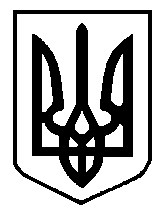 